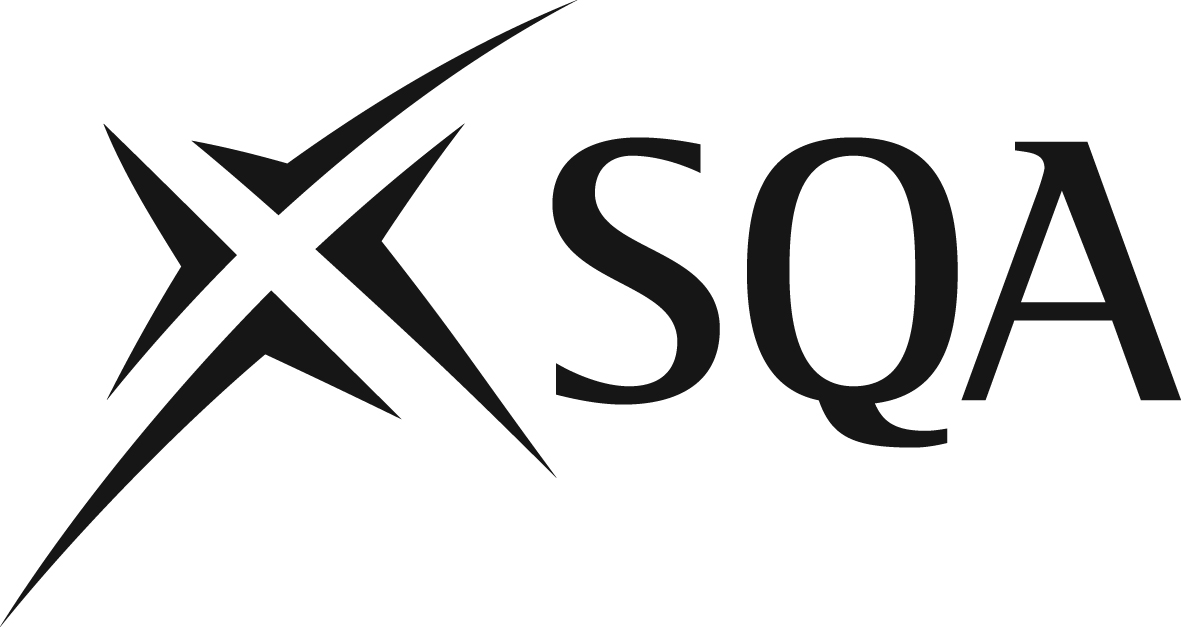 Internal Verification Record of Sampling of UnitsReason for sampling (please tick)Can results be submitted for this delivery of the Unit?		Yes/NoIf No, further sampling required: ______________________________________Signed: ____________________________________ (Internal verifier)Date: ____________________Unit numberUnit nameLevelName of internal verifier(s)Name of assessor(s)Date of samplingOutcomes coveredRoutineNew or inexperienced assessor New assessmentNew UnitAction from previous verificationAction from external verificationNumber of groups Total number of candidatesNumber of candidates sampled (identify candidates on results records)Correct Unit specification usedUp-to-date assessment usedAssessor judgement of candidate evidence is fair and consistentComments/feedback to assessorAction requiredBy whomBy whenAction completed andconfirmed by IVAction completed andconfirmed by IVInitialsDate